DECLERATIONI hereby to abide by the rules and regulation of Astronautical Society of India as amended from time to time and contribute to the furtherance of the Society’s objectives.Place:Date:										Signature:Note to the applicantPlease send the filled application from along with the Cheque/DD/online transaction details, recent passport size color photograph along with the documents in support of your date of birth, education qualification, experience and employment to the following address.Kindly go through the rules and regulations available on ASI website https://www.asindia.org/rules-and-regulationsExecutive SecretaryASTRONAUTICAL SOCIETY OF INDIAMembership Fee can be paid:via online mode to ASI account no 38605738348 with State Bank of India, ISRO Branch Bangalore-560017, IFSC Code SBIN0009048ORby cheque/DD drawn in favor of “Astronautical Society of India”Softcopy of completed application form with a color photo should also be e-mailed to asi@ursc.gov.inFor office useAdmission Status:If approved		→                          Membership No.	→Type of Membership	→Cheque deposit date	→                                                                                                                                                        Executive Secretary, ASI_______________________________________________________________________________________________[GENERAL INFORMATION TO APPLICANT](Please do not send this page)Name and address of the Society ASTRONAUTICAL SOCIETY OF INDIA (ASI)U.R. Rao Satellite Centre, Indian Space Research Organization (ISRO), Dept. of Space, Govt. of India, Old Airport Road, Bengaluru - 560 017, INDIAMembership 2.1 CategoriesThe Society will have the following categories of members:DISTINGUISHED FELLOW (DF)FELLOW(FE) LIFE MEMBER (LM) 	STUDENT MEMBER (SM)CORPORATE MEMBER (CM)2.2 Eligibility2.2.1 Fellows (FM) and Distinguished Fellows (DF)Persons of eminence who have made significant contributions in the field of astronautics and are of national/International reputation are eligible to apply for admission as Fellows of the Society. He or she must be Life member of the society. Fellows are selected by Executive Council. Honorary Fellows are directly nominated by the Society.2.2.2 Life Members (LM)Persons with Bachelor's or Master's or Doctorate Degree in science, engineering or allied technology and who have made significant contributions or experience in the fields of Rocketry, Space science and Technology and Space applications in India or abroad are eligible to apply for admission as members of the Society. 2.2.3 Student Members (SM)Students of graduate or post graduate degree courses in science, engineering or allied technology in India or abroad and who have special interest in the field of rocketry, space science & technology and space applications are eligible to apply for admission as student members (SM) of the Society. They can become members in Astronautical Society of India.2.2.4 Corporate Members (CM)Any academic, commercial or industrial institutions in India or abroad connected directly or indirectly with Astronautics are eligible to apply for admission as Corporate Members (CM) of the Society. Corporate Members are sub-categorized as follows.Platinum Corporate MemberGold Corporate MemberSilver Corporate MemberBronze Corporate Member2.2.5 GeneralNotwithstanding the eligibility criteria stated above, admission to various categories of members is subject to the decision of the Program Council of the SocietyOnly those persons who have attained 18 years of age or more as on date of the application for membership are eligible for admission to the Society.ASTRONAUTICAL SOCIETY OFINDIA (ASI)  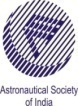 ASTRONAUTICAL SOCIETY OFINDIA (ASI)  ASTRONAUTICAL SOCIETY OFINDIA (ASI)  ASTRONAUTICAL SOCIETY OFINDIA (ASI)  Please attach the photo here(Reg. No. 317/90-91)(Reg. No. 317/90-91)(Reg. No. 317/90-91)(Reg. No. 317/90-91)Please attach the photo hereU. R. Rao Satellite Centre, Indian Space Research Organization (ISRO), Dept. of Space, Govt. of India, Old Airport Road, Bengaluru- 560 017, INDIAU. R. Rao Satellite Centre, Indian Space Research Organization (ISRO), Dept. of Space, Govt. of India, Old Airport Road, Bengaluru- 560 017, INDIAU. R. Rao Satellite Centre, Indian Space Research Organization (ISRO), Dept. of Space, Govt. of India, Old Airport Road, Bengaluru- 560 017, INDIAU. R. Rao Satellite Centre, Indian Space Research Organization (ISRO), Dept. of Space, Govt. of India, Old Airport Road, Bengaluru- 560 017, INDIAPlease attach the photo herePlease attach the photo hereTelephone: 080-2508 2536/2330, E-mail: asi@ursc.gov.inTelephone: 080-2508 2536/2330, E-mail: asi@ursc.gov.inTelephone: 080-2508 2536/2330, E-mail: asi@ursc.gov.inTelephone: 080-2508 2536/2330, E-mail: asi@ursc.gov.inPlease attach the photo hereAPPLICATIONS FOR MEMBERSHIPAPPLICATIONS FOR MEMBERSHIPAPPLICATIONS FOR MEMBERSHIPAPPLICATIONS FOR MEMBERSHIPPlease attach the photo hereAPPLICATIONS FOR MEMBERSHIPAPPLICATIONS FOR MEMBERSHIPAPPLICATIONS FOR MEMBERSHIPAPPLICATIONS FOR MEMBERSHIPPlease attach the photo here(Please tick the appropriate box)(Please tick the appropriate box)(Please tick the appropriate box)(Please tick the appropriate box)(Please tick the appropriate box)(Please tick the appropriate box)(Please tick the appropriate box)(Please tick the appropriate box)(Please tick the appropriate box)(Please tick the appropriate box)(Please tick the appropriate box)(Please tick the appropriate box)(Please tick the appropriate box)(Please tick the appropriate box)(Please tick the appropriate box)(Please tick the appropriate box)(Please tick the appropriate box)(Please tick the appropriate box)(Please tick the appropriate box)(Please tick the appropriate box)1Name (in capital letters) with salutation:Name (in capital letters) with salutation:2Designation:Designation:3Organization:Organization:4Office address :Office address :Residence :Residence :5Telephone numbers with STD code:Telephone numbers with STD code:Office:Residence:                        Mobile:Office:Residence:                        Mobile:6E-mail address (official and personal):E-mail address (official and personal):7Date of birth:Date of birth:8Education qualification (Bachelor's or equivalent degree onwards)Education qualification (Bachelor's or equivalent degree onwards)Education qualification (Bachelor's or equivalent degree onwards)Education qualification (Bachelor's or equivalent degree onwards)9Positions held (chronological order from current to earlier positions):Positions held (chronological order from current to earlier positions):Positions held (chronological order from current to earlier positions):Positions held (chronological order from current to earlier positions):10Details of membership in other societies, if any:11Publications made (Enclosed list):12Awards and honors received (Enclosed list):13Introduced by:Introduced by:Introduced by:Introduced by:13Introduced by:Introduced by:Introduced by:Introduced by:13Introduced by:Introduced by:Introduced by:Introduced by:13Introduced by:Introduced by:Introduced by:Introduced by:13Introduced by:Introduced by:Introduced by:Introduced by:14Admission & Membership feeAdmission & Membership feeAdmission & Membership feeAdmission & Membership fee15Rates of Subscription Distinguished Fellow (DF) is selected by the Executive Council of ASI.Rates of Subscription Distinguished Fellow (DF) is selected by the Executive Council of ASI.Rates of Subscription Distinguished Fellow (DF) is selected by the Executive Council of ASI.Rates of Subscription Distinguished Fellow (DF) is selected by the Executive Council of ASI.U. R. Rao Satellite Centre, Indian Space Research Organization (ISRO), Dept. of Space, Govt. of India, Old Airport Road, Bengaluru- 560 017, INDIATelephone : 080-2508 2536/2330, E-mail : asi@ursc.gov.in